City of Lyons		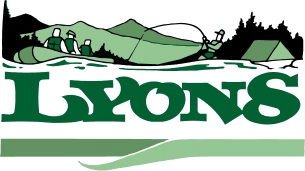 Phone:	(503)859-2167		449 5th StreetFax:		(503)859-5167		Lyons, Oregon 97358LYONS CITY COUNCIL SPECIAL MEETINGMay 14, 2015Council Present:Mayor Dan Burroughs, Councilors: Troy Donohue, Mark Orr, Lloyd Valentine,Others Present:  Richard Berkey, Brenda Harris, Jessica Ritchie, Pam Philippi, Jesse O’Dell (sign-in sheet not found)OPEN @ 6:30 pm by Mayor Dan BurroughsMayor Burroughs reports that Kristin Rea has resigned, he reads her resignation letter. She has resigned due to conflicts with Councilors Mark Orr and Troy Donohue. Mayor Burroughs reads an article in the Stayton Mail paper concerning the April 28th meeting.  Mayor Burroughs reads a note from an employee – not disgruntled, issue was resolved.Mayor Burroughs reads his resignation letter. Council is not functioning as it should, can’t keep staff in the office, and doesn’t appreciate the threats and being questioned at every public meeting. He resigns effective tonight. Issue about keys discussed. Burroughs gives Donohue the key along with other information. Donohue states that is why he requested the information so he would be informed in the mayor’s absence. Burroughs recommends hiring someone to help with the budget. Mayor pro-tem has not previously been a signer. Burroughs leaves the meeting.Donohue will seek legal advice. Discussion about future operations. Public members offered suggestions.Meeting adjourned.